DÉRIVATION – Chapitre 2/3 Tout le cours en vidéo : https://youtu.be/uMSNllPBFhQ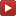 Partie 1 : Dérivées des fonctions usuelles	1) Exemple :Démonstration au programme : Dérivée de la fonction carré Vidéo https://youtu.be/-nRmE8yFSSg Soit la fonction  définie sur  par . Démontrons que pour tout  réel, on : .Calculons le nombre dérivé de la fonction  en  (nombre réel quelconque).Pour  :  =  =  =  = Or :  =  = Pour tout nombre , on associe le nombre dérivé de la fonction  égal à .On a donc défini sur  une fonction, notée  dont l'expression est .Cette fonction s'appelle la fonction dérivée de .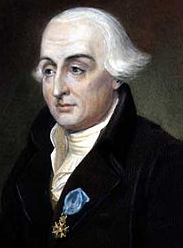 Le mot « dérivé » vient du latin « derivare » qui signifiait « détourner un cours d’eau ».Le mot a été introduit par le mathématicien franco-italien Joseph Louis Lagrange (1736 ; 1813) pour signifier que cette nouvelle fonction dérive (au sens de "provenir") d'une autre fonction.Démonstration au programme : Dérivée de la fonction inverse Vidéo https://youtu.be/rQ1XfMN5pdk Soit la fonction  définie sur  par  . Démontrons que pour tout  de , on a :  .Pour  et  :  =  =  =  =  Or :  =  =  Pour tout nombre , on associe le nombre dérivé de la fonction  égal à  .Ainsi, pour tout  de , on a :  .Définitions : On dit que la fonction est dérivable sur un intervalle si elle est dérivable en tout réel de .Dans ce cas, la fonction qui à tout réel de  associe le nombre dérivé de en est appelée fonction dérivée de et se note .	2) Dérivées des fonctions usuelles :Méthode : Dériver les fonctions usuelles Vidéo https://youtu.be/9Mann4wOGJA Calculer la dérivée de chacune des fonctions : ;  ;  ;   ;  Correction 	3) Cas de la fonction racine carréeOn peut lire dans le tableau plus haut que la fonction racine carrée est définie sur l’intervalle 
mais dérivable sur l’intervalle ].Démonstration au programme : Non dérivabilité de la fonction racine carrée en 0 Vidéo https://youtu.be/N5wnOoLDrjo Soit la fonction  définie sur  par .On calcule le taux d’accroissement de  en 0 :Pour  :  = =  = = = Or :  =  = .En effet, lorsque  tend vers 0,   prend des valeurs de plus en plus grandes.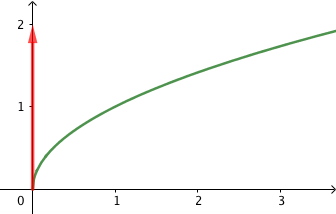 Donc  n’est pas dérivable en 0.Géométriquement, cela signifie que la courbe représentative de la fonction racine carrée admet une tangente verticale en 0.Partie 2 : Opérations sur les fonctions dérivées		1) Opérations sur les fonctions dérivées : et  sont deux fonctions dérivables.Démonstration au programme pour le produit : Vidéo https://youtu.be/PI4A8TLGnxE Soit  et  deux fonctions dérivables sur un intervalle .On veut démontrer que pour tout  de , on a :                                          + En passant à la limite lorsque  tend vers 0, on a :  =  et  = Car  et  sont dérivables sur .Et, = . Soit,  =  Ainsi : Méthode : Calculer les dérivées de sommes, produits et quotients de fonctions Vidéo https://youtu.be/ehHoLK98Ht0  Vidéo https://youtu.be/1fOGueiO_zk  Vidéo https://youtu.be/OMsZNNIIdrw  Vidéo https://youtu.be/jOuC7aq3YkM  Vidéo https://youtu.be/-MfEczGz_6Y Dans chaque cas, calculer la fonction dérivée de  :a) 			b) 		c) 	d) 		e) Correctiona)  avec                                                          = 			    Donc :  =  + b)  avec   Donc : c)  avec       Donc :                               + d)  avec       Donc : =   =  e)  avec   Donc :   	2) Dérivée d’une fonction composéeMéthode : Dériver une fonction composée  Vidéo https://youtu.be/aFkPQkg0p-ACalculer les fonctions dérivées des fonctions  et  définies par :Correction1) En effet, la dérivée de la fonction cube est 2)   =    	 En effet, la dérivée de la fonction racine carrée est   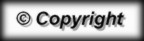 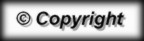 Fonction Dérivée , ,  entier entierFonction Dérivée , FonctionDérivée